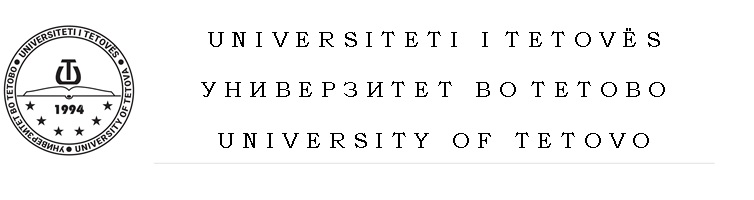 До: Наставно научниот совет на      ФакултетПредмет: Пријава на магистерски или специјалистички трудЈас, ________________________________, роден/а на __________________, во _________________________________, студент/ка на студиите од втор циклус во Универзитетот во Тетово, ____________________________ факултет, студиска програма: ____________________________, насока: ____________________,  по консултациите со професорот _______________________________, професор на предметот _________________________________, предлагаме магистерска тема со наслов:”___________________________________________________________________________________ ____________________________________________________________________________________ _______________________________________________________________________________”Студент________________________Професор _____________________________Прилог:Пријавен лист за магистерска тезаДоставено до:Архивата;Студентската служба за втор циклус;Nr. / бр._________________Tetovë/Тетово, ________________________2018 г.Universiteti i Tetovës/УниверзитетвоТетовоRektorat, rr. Ilindenit, pn/Ректорат, ул. Илинденска - бб1200, Tetovë/Тетово